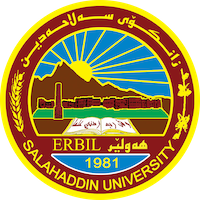 Academic Curriculum Vitae Personal Information: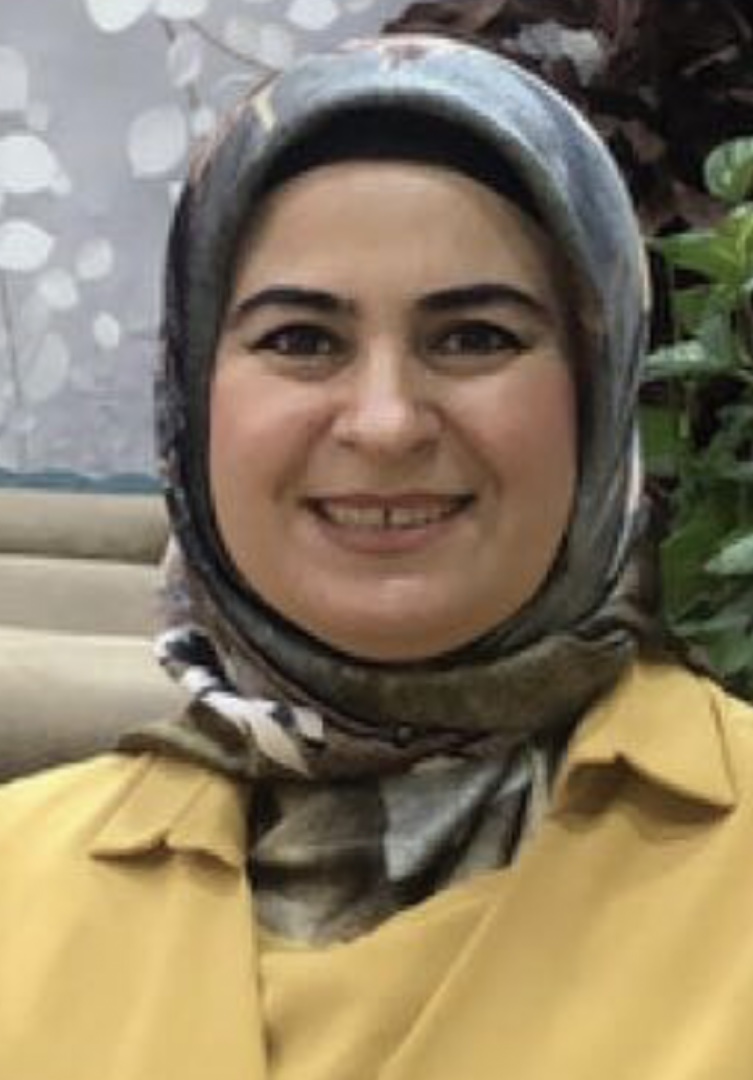 Full Name: SRWA ALAADDIN OMERAcademic Title: Assistant LecturerEmail: sirwa.omer@su.edu.krdMobile: 009647504627688Education:Diploma in Teacher Training Institutebachelor's in College of Basic Education/Salahaddin University/Kurdish Department.Master in College of Basic Education/Salahaddin University/Kurdish Department.Employment:Teacher in the year 15-1-1997Qualifications Teaching qualificationsIT qualificationsTeaching experience:Teacher in the year 15-1-1997Research and publicationsresearches publication about:  The Effect of Using Kagan's Structure in Knowledge Achievement and Self-esteem in the Kurdish Literature by Eighth-Grade Basic StudentsConferences and courses attended-Funding and academic awards -Professional memberships -Professional Social Network Accounts:-